APPENDIX 2-6. Carbaryl Species Sensitivity Distribution Analysis for Aquatic InvertebratesSSDs were fit to test results for aquatic invertebrates exposed to carbaryl.  The aquatic invertebrate dataset was separated into two groups (non-mollusk and mollusk; freshwater and saltwater species data were pooled together for the two different groups). Four distributions were used to fit the pooled results.   For non-mollusks and mollusks, the logistic and triangular distribution provided the best fit for the datasets, respectively. This decision was based on the AICc weight, CVs and confidence limits for the different distributions. Summary statistics from the fitted SSDs are provided below in Table 1.  Detailed results follow.Table 1. Summary statistics for SSDs fit to carbaryl test results.1  Slope = default slope of 4.5 used as no slope was available for species near the HC05.DataData used in this analysis are from literature that passed the ECOTOX quality screen (catalogued in APPENDIX 2-2) plus data from submitted studies and are detailed in Table 7 and 8 (end of document).  The EC/LC50 values that were included in the analysis were all mortality or immobility endpoints from either 48 or 96-hour tests with technical grade active ingredient.  Table 2 provides the distribution of the test results and the number of species represented. Table 2. Distribution of test results available for carbaryl.Figure 1 shows the distribution of test results among subsets of invertebrate test results. In general, most species have been tested once or twice, with only four species tested more than 10 times. Figure 1. Distribution of test results among taxa in all carbaryl test results.Four potential distributions for the carbaryl data were considered (log-normal, log-logistic, log-triangular, log-gumbel,).  To fit each of the four distributions, the toxicity values were common log (log10) transformed. An evaluation for fitting separate distributions using Akaike’s information criterion (AICc) was conducted.  Finally, direct and indirect effect thresholds and report quantiles from the fitted SSDs (e.g., HC05, HC50, HC95) were calculated.Comparison of distributions using AICcAkaike’s Information Criterion corrected for sample size (AICc) was used to compare the four distributions for both datasets (mollusk and non-mollusk).  For this comparison all SSDs were fit using maximum likelihood (Table 3 and 4).Table 3. Comparison of distributions for all aquatic non-mollusk invertebrate toxicity data for carbaryl.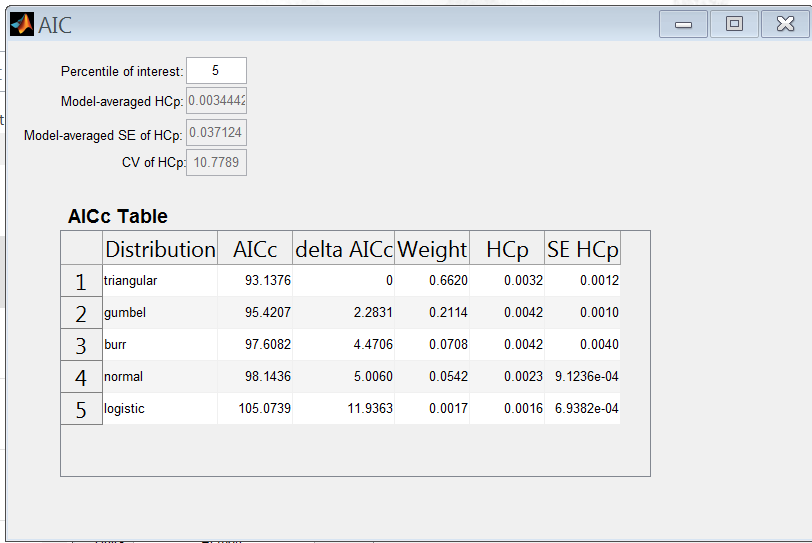 Table 4. Comparison of distributions for all aquatic mollusk invertebrate toxicity data for carbaryl.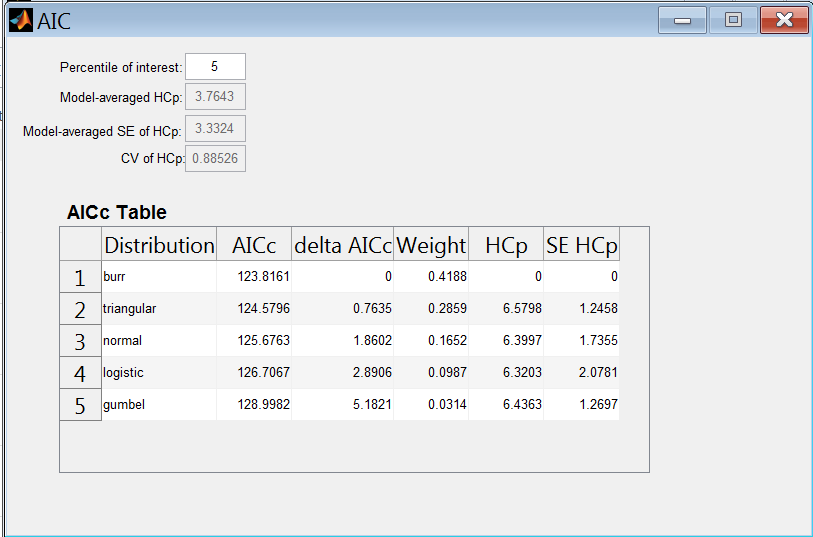 DistributionsThe cumulative distribution functions for the full SSDs is presented in Figure 2 and 3 below.  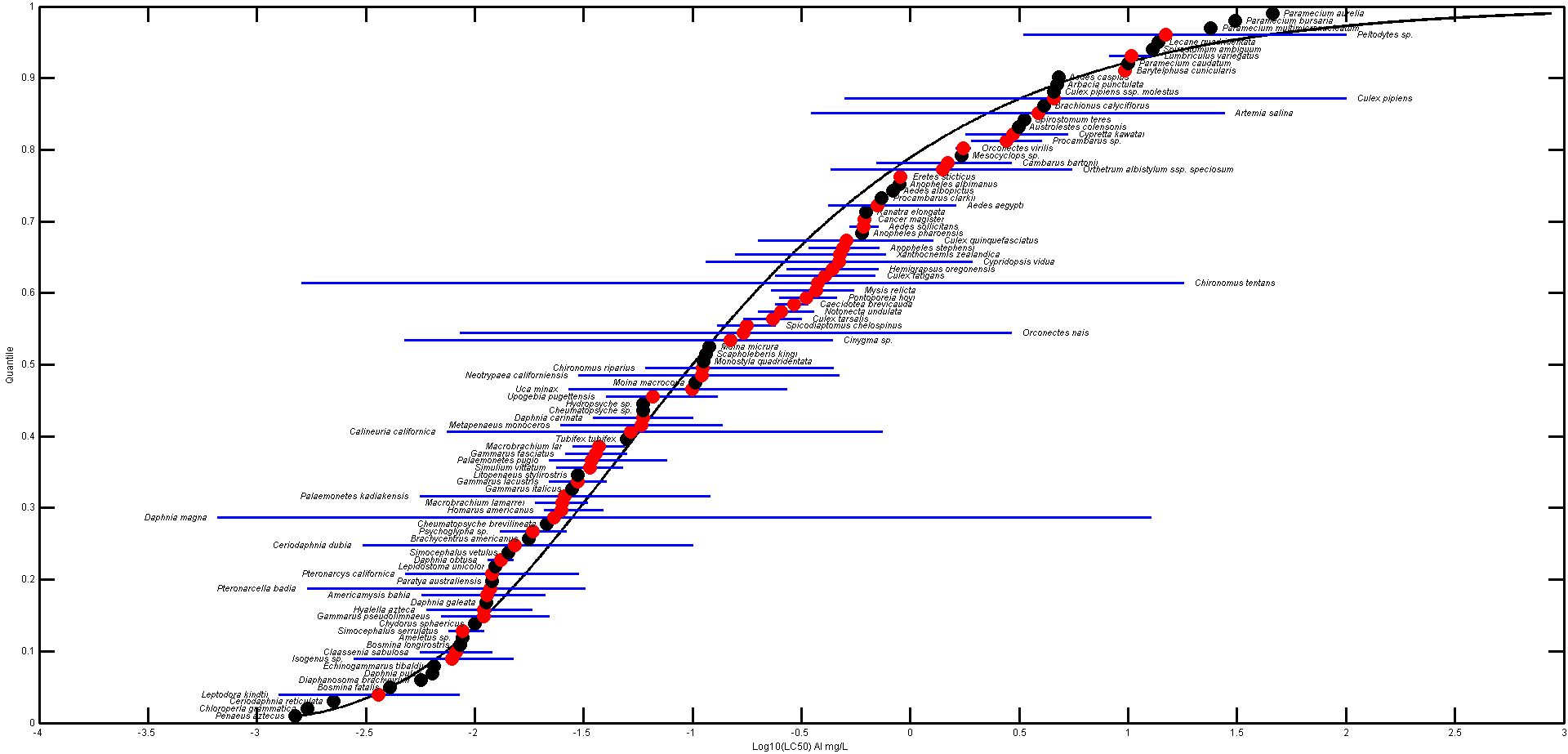 Figure 2. Log-logistic SSD for Carbaryl toxicity values for all aquatic non-mollusk invertebrates. 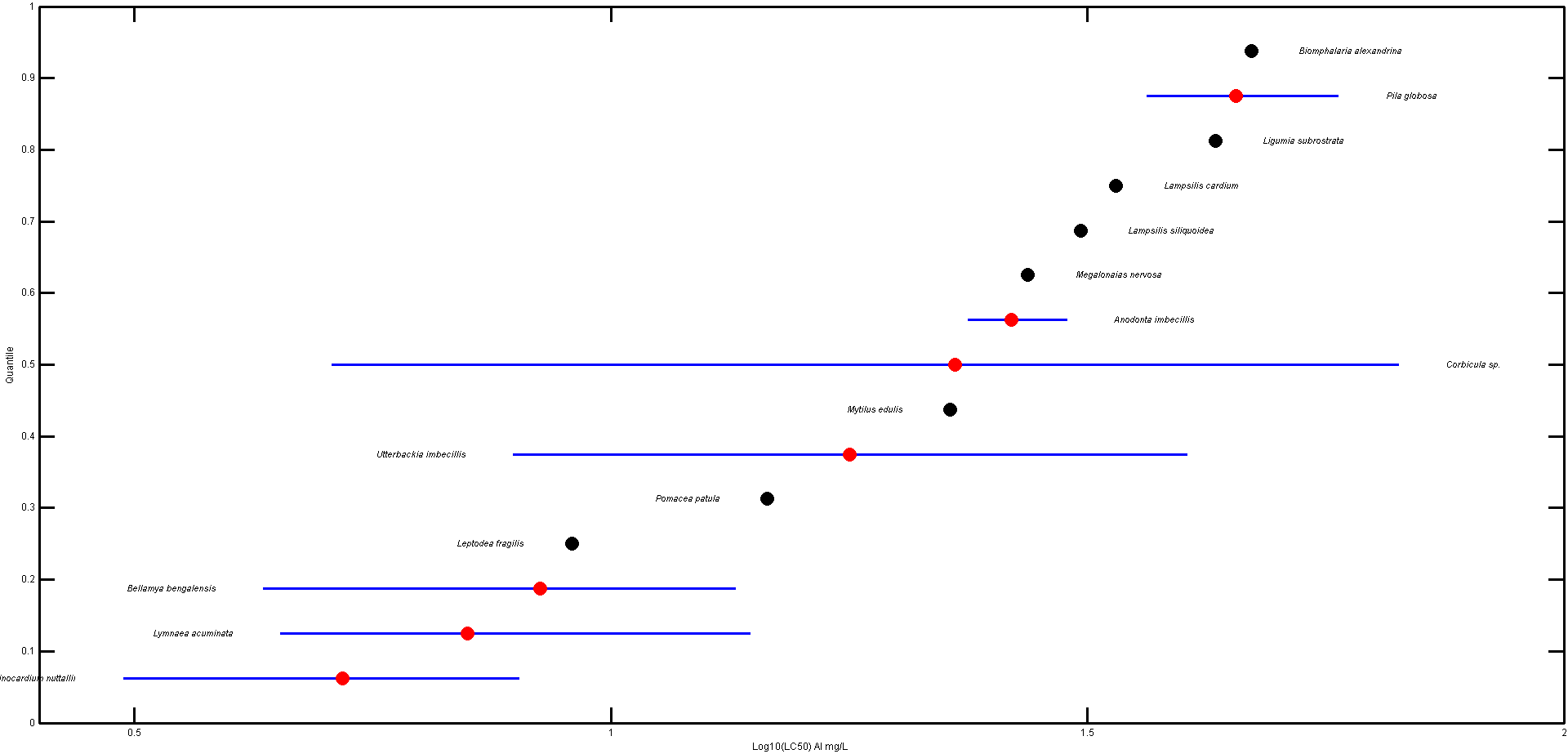 Figure 3. Log-triangular SSD for Carbaryl toxicity values for all aquatic mollusk invertebrates. Goodness of fit Finally, to test goodness-of-fit, all four distributions for carbaryl were fit and ran bootstrap goodness-of-fit tests with 10,000 bootstrap replicates. Maximum likelihood (ML) was used. The results of these fitting exercises are presented below. (Table 5 and 6).  Table 5. Range of HC05 values for carbaryl SSDs fit to all non-mollusk invertebrates.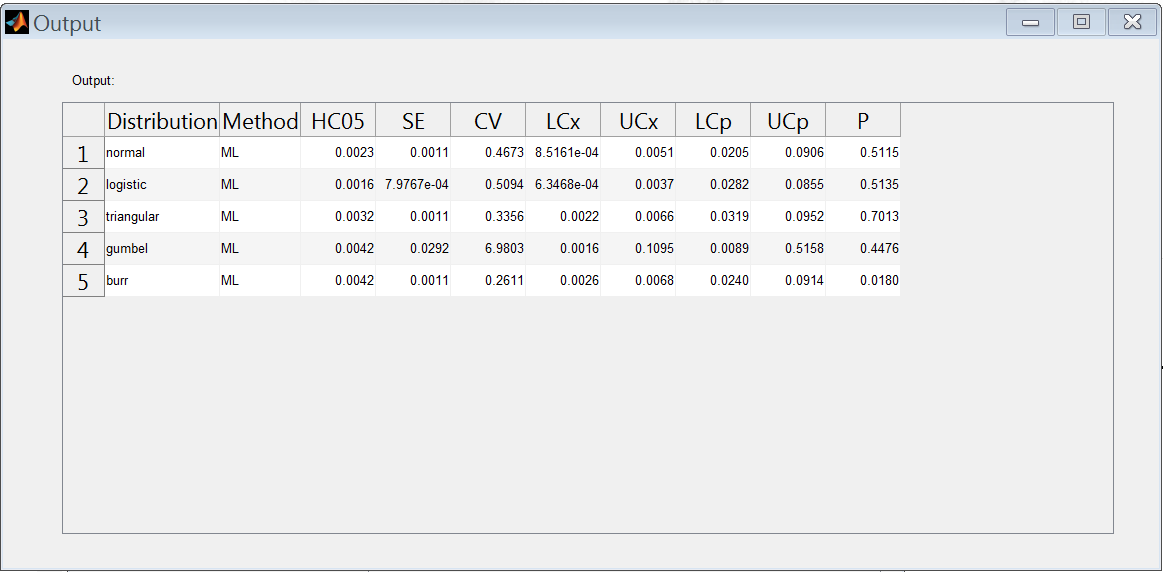 LCp and UCp=projections of the confidence limits of the HC05 (LCx and UCx) onto the cumulative distribution functions of the fitted distribution.Table 6. Range of HC05 values for carbaryl SSDs fit to all mollusk invertebrates.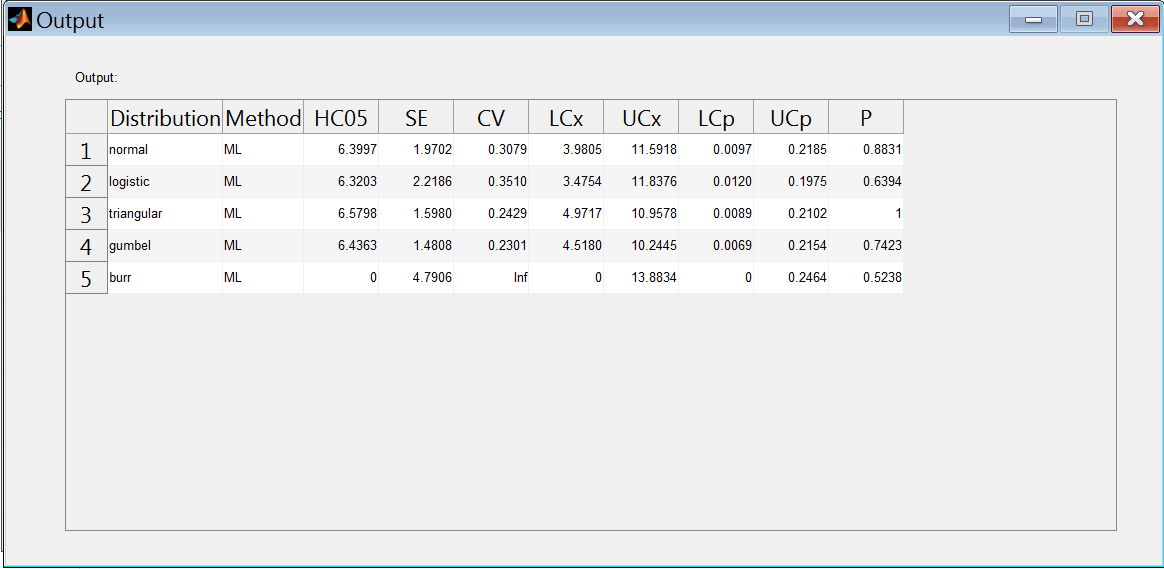 LCp and UCp=projections of the confidence limits of the HC05 (LCx and UCx) onto the cumulative distribution functions of the fitted distribution.Calculation of other quantilesFor non-mollusks, the HC50 and HC95 values were 0.140 and 12 mg/L, respectively, based on the logistic distribution.  For mollusks, the HC50 and HC95 values were 19 and 54 mg/L, respectively, based on the triangular distribution. Determination of thresholdsHC05 values from the most appropriate distribution and method were used as the thresholds for mollusks and non-mollusks.  The threshold for mollusks is the HC05 value 6600 µg ai/L, based on the triangular distribution and maximum likelihood (ML) method.  The threshold for non-mollusks is the HC05 value 1.6 µg ai/L, based on the logistic distribution and ML method.Table 7 provides all of the available EC/LC50 values (based on immobility and mortality) for non-mollusk aquatic invertebrates (within the 24- or 48-hour timeframe unless otherwise noted).  These data sets are the same as reported in the effects characterization. The dataset contained 53 species.Table 7. Distribution of test results available for carbaryl for non-mollusks.Table 8 provides all of the available EC/LC50 values (based on immobility and mortality) for mollusk aquatic invertebrates (within the 24- or 48-hour timeframe unless otherwise noted).  These data sets are the same as reported in the effects characterization. The dataset contained 15 species.Table 8. Distribution of test results available for carbaryl for mollusks.StatisticAll non-molluskInvertebratesMollusksCV of the HC050.510.24HC051.66600HC5014019000HC951200054000Mortality Thresh.1 (slope = 4.5)0.14580Indirect Effects Threshold1 (slope = 4.5)0.813400MediaTest resultsSpeciesAll37968Mollusk3715Non-mollusk34253SpeciesAcute LC50 value (mg/L)ReferenceAedes aegypti0.42116328Aedes aegypti0.56101154Aedes aegypti0.66101154Aedes aegypti1.62170313Aedes albopictus0.8387671Aedes caspius4.7913544Aedes sollicitans0.525119693Aedes sollicitans0.71119693Ameletus sp.0.00877262451Americamysis bahia0.0057MRID 42343401Americamysis bahia0.00774891Americamysis bahia0.00845115740Americamysis bahia0.00846115740Americamysis bahia0.00884115740Americamysis bahia0.0091115740Americamysis bahia0.019115739Americamysis bahia0.019115739Americamysis bahia0.019115739Americamysis bahia0.021115739Anopheles albimanus0.8911596Anopheles pharoensis0.6100907Anopheles stephensi0.3425109633Anopheles stephensi0.45101154Anopheles stephensi0.53101154Anopheles stephensi0.7211799Arbacia punctulata4.7115739Artemia salina0.35013120076Artemia salina5.91600920076Artemia salina27.567820076Austrolestes colensonis3.130967674Barytelphusa cunicularis9.5588807Barytelphusa cunicularis9.6588807Barytelphusa cunicularis9.7588807Bosmina fatalis0.00407581396Bosmina longirostris0.00859781396Brachionus calyciflorus4.1160585Brachycentrus americanus0.01771662451Caecidotea brevicauda0.24887Caecidotea brevicauda0.286797Caecidotea brevicauda0.32887Caecidotea brevicauda0.346797Calineuria californica0.00743962451Calineuria californica0.0107562451Calineuria californica0.012962451Calineuria californica0.48994262450Calineuria californica0.743962450Cambarus bartonii0.719508Cambarus bartonii0.719508Cambarus bartonii0.9419508Cambarus bartonii2.2319508Cambarus bartonii2.2419508Cambarus bartonii2.4119508Cambarus bartonii2.919508Cancer magister0.64825Cancer magister0.634825Ceriodaphnia dubia0.0030617138Ceriodaphnia dubia0.01163590Ceriodaphnia dubia0.181810Ceriodaphnia reticulata0.00225154905Cheumatopsyche brevilineata0.0214152279Cheumatopsyche sp.0.0594171507Chironomus riparius0.0612993Chironomus riparius0.0712993Chironomus riparius0.0722993Chironomus riparius0.0862993Chironomus riparius0.0862993Chironomus riparius0.0963278Chironomus riparius0.0962993Chironomus riparius0.10218935Chironomus riparius0.1022993Chironomus riparius0.10456830Chironomus riparius0.1072993Chironomus riparius0.1073278Chironomus riparius0.112993Chironomus riparius0.112993Chironomus riparius0.1118935Chironomus riparius0.1152993Chironomus riparius0.1192993Chironomus riparius0.122993Chironomus riparius0.1252993Chironomus riparius0.1283278Chironomus riparius0.1282993Chironomus riparius0.1332993Chironomus riparius0.1332993Chironomus riparius0.1442993Chironomus riparius0.44218935Chironomus tentans0.00166267Chironomus tentans0.00426267Chironomus tentans0.0076267Chironomus tentans5.97796Chironomus tentans127796Chironomus tentans187796Chironomus tentans187796Chloroperla grammatica0.0017MRID 40098001Chydorus sphaericus0.01002154905Cinygma sp.0.00477362451Cinygma sp.0.0709562450Cinygma sp.0.0877262450Cinygma sp.0.0877262450Cinygma sp.0.094662450Cinygma sp.0.1754462450Cinygma sp.0.1754462450Cinygma sp.0.1754462450Cinygma sp.0.3646462450Cinygma sp.0.438662450Cinygma sp.0.438662450Cinygma sp.0.438662450Cinygma sp.0.438662450Claassenia sabulosa0.00566797Claassenia sabulosa0.0126797Culex fatigans0.24101154Culex fatigans0.69101154Culex pipiens0.5103319Culex pipiens0.54103319Culex pipiens0.69103319Culex pipiens0.86103319Culex pipiens32.861088Culex pipiens77.9103319Culex pipiens100103319Culex pipiens ssp. molestus4.5613544Culex quinquefasciatus0.263336Culex quinquefasciatus0.3794119438Culex quinquefasciatus0.70161088Culex quinquefasciatus1.2763336Culex tarsalis0.17294524Culex tarsalis0.31594524Cypretta kawatai1.87796Cypretta kawatai1.87796Cypretta kawatai4.457796Cypretta kawatai5.287796Cypridopsis vidua0.1156797Cypridopsis vidua1.926797Daphnia carinata0.0355194Daphnia carinata0.15194Daphnia galeata0.01132154905Daphnia magna0.000665539Daphnia magna0.00566797Daphnia magna0.006120562Daphnia magna0.0066120562Daphnia magna0.007171521Daphnia magna0.0072171521Daphnia magna0.0073120562Daphnia magna0.0078171521Daphnia magna0.0078120562Daphnia magna0.0078171521Daphnia magna0.0079171521Daphnia magna0.0082171521Daphnia magna0.0083120562Daphnia magna0.009171521Daphnia magna0.009171521Daphnia magna0.0093171521Daphnia magna0.0093120562Daphnia magna0.0094171521Daphnia magna0.00955370Daphnia magna0.0095120562Daphnia magna0.0096171521Daphnia magna0.0097171521Daphnia magna0.0098120562Daphnia magna0.0098171521Daphnia magna0.0099171521Daphnia magna0.01171521Daphnia magna0.01120562Daphnia magna0.010117138Daphnia magna0.0102171521Daphnia magna0.0102171521Daphnia magna0.0108171521Daphnia magna0.0117171521Daphnia magna0.0119171521Daphnia magna0.01296171Daphnia magna0.0129659Daphnia magna0.0125120562Daphnia magna0.0136171521Daphnia magna0.02117714Daphnia magna0.2355506Daphnia magna16191Daphnia magna1.950679Daphnia magna1.981810Daphnia magna26191Daphnia magna5.450679Daphnia magna7.47171508Daphnia magna12.76171508Daphnia obtusa0.011520191Daphnia obtusa0.01520191Daphnia pulex0.00646797Diaphanosoma brachyurum0.00565154905Echinogammarus tibaldii0.006518621Eretes sticticus0.895182Eretes sticticus0.915182Gammarus fasciatus0.0266797Gammarus fasciatus0.056797Gammarus italicus0.02818621Gammarus lacustris0.0226797Gammarus lacustris0.046797Gammarus pseudolimnaeus0.0076797Gammarus pseudolimnaeus0.00726797Gammarus pseudolimnaeus0.00786797Gammarus pseudolimnaeus0.0086797Gammarus pseudolimnaeus0.01056797Gammarus pseudolimnaeus0.01156797Gammarus pseudolimnaeus0.01266797Gammarus pseudolimnaeus0.0136797Gammarus pseudolimnaeus0.0196797Gammarus pseudolimnaeus0.0226797Hemigrapsus oregonensis0.274825Hemigrapsus oregonensis0.714825Homarus americanus0.02089115741Homarus americanus0.02089115741Homarus americanus0.02313115741Homarus americanus0.03873115741Hyalella azteca0.00652121Hyalella azteca0.006552121Hyalella azteca0.00752121Hyalella azteca0.010552121Hyalella azteca0.011552121Hyalella azteca0.012552121Hyalella azteca0.015152121Hyalella azteca0.015252121Hyalella azteca0.015652121Hyalella azteca0.018352121Hydropsyche sp.0.0594171507Isogenus sp.0.00286797Isogenus sp.0.00366797Isogenus sp.0.00666797Isogenus sp.0.00666797Isogenus sp.0.0086797Isogenus sp.0.0086797Isogenus sp.0.00876797Isogenus sp.0.0096797Isogenus sp.0.00926797Isogenus sp.0.0126797Isogenus sp.0.0156797Isogenus sp.0.0156797Lecane quadridentata13.72171514Lepidostoma unicolor0.0124762451Leptodora kindtii0.00126171510Leptodora kindtii0.00197171510Leptodora kindtii0.00199881396Leptodora kindtii0.00360581396Leptodora kindtii0.00462171510Leptodora kindtii0.00619171510Leptodora kindtii0.00664171510Leptodora kindtii0.00846171510Litopenaeus stylirostris0.029873317Lumbriculus variegatus8.26502Lumbriculus variegatus136502Macrobrachium lamarrei0.01911541Macrobrachium lamarrei0.02411541Macrobrachium lamarrei0.02711541Macrobrachium lamarrei0.03311541Macrobrachium lar0.0283157374Macrobrachium lar0.0486157374Mesocyclops sp.1.715100488Metapenaeus monoceros0.0248717176Metapenaeus monoceros0.1373724Moina macrocopa0.10321154905Moina micrura0.119687649Monostyla quadridentata0.11216799Mysis relicta0.2318931Mysis relicta0.418931Mysis relicta0.5518931Neotrypaea californiensis0.034825Neotrypaea californiensis0.084825Neotrypaea californiensis0.134825Neotrypaea californiensis0.474825Notonecta undulata0.27775Notonecta undulata0.237775Notonecta undulata0.367775Orconectes nais0.0086887Orconectes nais0.034887Orconectes nais1887Orconectes nais2.9887Orconectes virilis1.6119508Orconectes virilis1.8919508Orthetrum albistylum ssp. Speciosum0.437119Orthetrum albistylum ssp. speciosum0.557119Orthetrum albistylum ssp. speciosum0.557119Orthetrum albistylum ssp. speciosum37119Orthetrum albistylum ssp. speciosum3.77119Orthetrum albistylum ssp. speciosum5.57119Palaemonetes kadiakensis0.00566797Palaemonetes kadiakensis0.126797Palaemonetes pugio0.022115739Palaemonetes pugio0.022115739Palaemonetes pugio0.031115739Palaemonetes pugio0.04302112130Palaemonetes pugio0.076115739Paramecium aurelia4611588Paramecium bursaria3111588Paramecium caudatum1011588Paramecium multimicronucleatum2411588Paratya australiensis0.012121117Peltodytes sp.3.37775Peltodytes sp.67775Peltodytes sp.257775Peltodytes sp.1007775Penaeus aztecus0.00153947Pontoporeia hoyi0.2518931Pontoporeia hoyi0.2918931Pontoporeia hoyi0.3718931Pontoporeia hoyi0.4618931Procambarus clarkia0.744678Procambarus sp.1.96797Procambarus sp.46797Psychoglypha sp.0.01302962451Psychoglypha sp.0.0262362451Pteronarcella badia0.00176797Pteronarcella badia0.0056797Pteronarcella badia0.0116797Pteronarcella badia0.0136797Pteronarcella badia0.0186797Pteronarcella badia0.0196797Pteronarcella badia0.0296797Pteronarcella badia0.0326797Pteronarcys californica0.00486797Pteronarcys californica0.036797Ranatra elongate0.6244596Scapholeberis kingi0.11476154905Simocephalus serrulatus0.00766797Simocephalus serrulatus0.00816797Simocephalus serrulatus0.0116797Simocephalus vetulus0.01424154905Simulium vittatum0.0237271060Simulium vittatum0.04776152234Spicodiaptomus chelospinus0.135264Spicodiaptomus chelospinus0.245264Spirostomum ambiguum12.969821Spirostomum teres3.3420057Tubifex tubifex0.0517386Uca minax0.0274624Uca minax0.1354624Uca minax0.274624Upogebia pugettensis0.044825Upogebia pugettensis0.044825Upogebia pugettensis0.094825Upogebia pugettensis0.134825Xanthocnemis zealandica0.1566171567Xanthocnemis zealandica0.3818171567Xanthocnemis zealandica0.4377171567Xanthocnemis zealandica0.667674Xanthocnemis zealandica0.6171567Xanthocnemis zealandica0.76171567Xanthocnemis zealandica0.77171567SpeciesAcute LC50 value (mg/L)ReferenceAnodonta imbecillis23.750679Anodonta imbecillis25.650679Anodonta imbecillis30.150679Bellamya bengalensis4.324953Bellamya bengalensis9.024953Bellamya bengalensis9.64953Bellamya bengalensis13.54953Biomphalaria alexandrina476332Clinocardium nuttallii3.0817741Clinocardium nuttallii3.08171590Clinocardium nuttallii3.217741Clinocardium nuttallii3.2171590Clinocardium nuttallii7.34825Clinocardium nuttallii817741Clinocardium nuttallii817741Clinocardium nuttallii8171590Clinocardium nuttallii8171590Corbicula sp.5.118189Corbicula sp.16.618189Corbicula sp.49.218189Corbicula sp.67.0118189Lampsilis cardium33.981810Lampsilis siliquoidea31.181810Leptodea fragilis9.181810Ligumia subrostrate43.181810Lymnaea acuminata4.5917Lymnaea acuminata5.6917Lymnaea acuminata14917Megalonaias nervosa27.481810Mytilus edulis22.78127Pila globose36.5917Pila globose41917Pila globose48.5917Pila globose58917Pomacea patula14.652354Utterbackia imbecillis7.974236Utterbackia imbecillis40.281810